Informacja dla Rodziców dotycząca zasad przyznawania darmowych obiadów.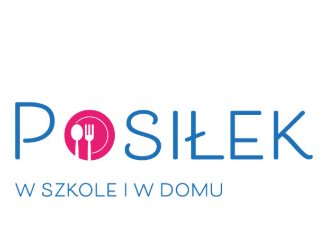 Celem programu „Posiłek w szkole i w domu" jest zapewnienie dzieciom                           i młodzieży w wieku szkolnym gorącego posiłku w godzinach ich pobytu                         w szkole. W ramach programu ,,Posiłek w szkole i w domu" udziela się wsparcia osobom spełniającym warunki otrzymania pomocy wskazane w ustawie                                  o pomocy społecznej z dnia 12.03.2004 roku oraz spełniającym kryterium dochodowe w wysokości 150% kryterium, o którym mowa w art. 8 w/w ustawy : kryterium dochodowe osoby samotnie gospodarującej                                      701,00 zł x 150% = 1 051,50 zł kryterium dochodowe na osobę w rodzinie 528,00 zł x 150% = 792,00 złChęć otrzymywania gorących posiłków należy zgłosić do MOPS.MOPS wydając  decyzję o przyznaniu świadczenia informuje wnioskodawcę oraz szkołę.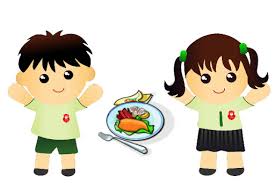 